О присвоении адреса                                          Руководствуясь Федеральным законом от 06.10.2003 №131-ФЗ "Об общих принципах организации местного самоуправления в Российской Федерации", Федеральным законом от 28.12.2013 №443-ФЗ "О федеральной информационной адресной системе и о внесении изменений в Федеральный закон "Об общих принципах организации местного самоуправления в Российской Федерации", Правилами присвоения, изменения и аннулирование адресов, утвержденными Постановлением Правительства Российской Федерации от 19.11.2014 №1221, Приказом Минфина России от 05.11.2015 № 171н «Об утверждении Перечня элементов планировочной структуры, элементов улично-дорожной сети, элементов объектов адресации, типов зданий (сооружений), помещений, используемых в качестве реквизитов адреса, и правил сокращенного наименования адресообразующих элементов»,                                                         ПОСТАНОВЛЯЮ:Присвоить следующие адреса:Земельному участку с кадастровым номером 02:09:060401:1122 присвоить адрес:          Российская Федерация Республика Башкортостан, Белебеевский  муниципальный район, сельское поселение Максим-Горьковский сельсовет, село санатория Глуховского,  улица Школьная, земельный участок 11.         2.Контроль за исполнением настоящего Постановления оставляю за собой.Глава  сельского поселения Максим-Горьковский сельсовет                                            Н.К. КрасильниковаБашkортостан РеспубликаhыБəлəбəй районы муниципальрайоныныӊМаксим – Горький ауыл советыауылбиләмәhе хакимиәте.Горькийис. ПУЙ ауылы, Баксаурамы,  3Тел.2-07-40 , факс: 2-08-98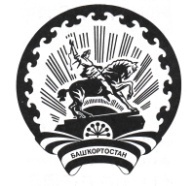 Республика БашкортостанАдминистрация сельского поселения Максим – Горьковский сельсовет муниципального района Белебеевский район 452014, с. ЦУП им. М.Горького, ул. Садовая, д. 3Тел. 2-07-40, факс: 2-08-98КАРАРПОСТАНОВЛЕНИЕ27 январь 2021 й.                             № 527 января 2021г.